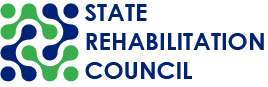 CALIFORNIA STATE REHABILITATION COUNCIL (SRC)POLICY COMMITTEE MEETINGMEETING NOTICE AND AGENDAThursday, March 14, 2024, 10:00 a.m. – 12:00 p.m.This committee meeting is being held in accordance with California Government Code section 11123.5. There may be members of the public body who are participating in today’s meeting that were granted a reasonable accommodation per the Americans with Disabilities Act (ADA).Participation OptionsIn-Person: Department of Rehabilitation (DOR), 721 Capitol Mall, Room 301, Sacramento, CA 95814.Join by Zoom:https://dor-ca-gov.zoom.us/j/84100032630?pwd=Rm9lNmE2UEQzY3FBbmJ2UFhhUDBBZz09 Meeting ID: 841 0003 2630, Passcode: h=%?wNJ4Join by Teleconference:+1 408 638 0968 US (San Jose) or  +1 669 900 6833 US (San Jose)Meeting ID: 841 0003 2630, Passcode: 90156365Find your local number: https://dor-ca-gov.zoom.us/u/kbkK6raJ79Email Your Comments: SRC@dor.ca.gov Meeting AgendaAll times indicated and the order of business are approximate and subject to change. The SRC Policy Committee may act on any item listed in the agenda.Item 1: Welcome and Introductions (10:00 – 10:05 a.m.)  Chanel Brisbane, SRC Vice-Chair and Policy Committee ChairItem 2: Public Comment (10:05 – 10:10 a.m.)   Members of the public will have the opportunity to comment on issues and concerns not included elsewhere on the agenda. Public comment relating to a specific agenda item will be taken at the end of the applicable agenda item or prior to a vote.   Item 3: Approval of the February 2, 2024 SRC Policy Committee Meeting Minutes (10:10 – 10:15 a.m.) Kate Bjerke, SRC Executive Officer Attachment: Draft February 2, 2024 SRC Policy Committee Meeting Minutes Item 4: Fair Hearing and Mediations, Administrative Law Judges (10:15 – 10:45 a.m.) SRC Policy Committee members will debrief from recent discussions regarding fair hearing and mediations and Administrative Law Judges.  Break (10:45 – 11:00 a.m.) Item 5: Master Plan on Career Education (11:00 – 11:30 a.m.)To inform the Master Plan on Career Education, SRC Policy Committee members will begin generating ideas and feedback on the following topics:Ideas about ways to:Create state and regional coordinating bodies that make it easier to access information, funding, and support.Align K-12, postsecondary, and workforce training opportunities so it is easier to build skills in a variety of settings.Create incentives and improve coordination so that more people can participate in hands-on learning.Make it easier to access public benefits so that learners can afford to participate in education and training.Item 6: Debrief and Working Session (11:30 – 11:50 a.m.)The SRC Policy Committee members will have the opportunity to debrief, identify additional policy questions and topics, and/or draft recommendations for the full SRC’s consideration during a future SRC quarterly meeting.Item 7: Identification of Future SRC Policy Committee Agenda Items (11:50 a.m. – 12:00 p.m.) Kate Bjerke, SRC Executive OfficerItem 8: Adjourn* (12:00 p.m.)PUBLIC COMMENTSPublic comments on matters not on the agenda are taken at the beginning of the meeting. A speaker will have up to three minutes to make public comments and may not relinquish his or her time allotment to another speaker. Non-English speakers who utilize translators to make public comment will be allotted no more than six minutes unless they utilize simultaneous translation equipment. The SRC is precluded from discussing matters not on the agenda; however, SRC members may ask questions for clarification purposes. MEETING NOTICE AND AGENDAThis meeting notice and agenda and supplemental meeting materials are posted on the SRC webpage. Interested members of the public may use the listed participation options to listen to the meeting and/or provide public comment. The SRC is not responsible for unforeseen technical difficulties that may occur and is not obligated to postpone or delay its meeting in the event of unforeseen technical difficulties with the teleconference line or virtual meeting platform. *The meeting will adjourn upon completion of the agenda. REASONABLE ACCOMMODATIONSIf you require a disability-related accommodation, materials in alternate format or auxiliary aids/services, please call (916) 558-5897 or email SRC@dor.ca.gov five days prior to the meeting. Any requests received after this date will be given consideration, but logistical constraints may not allow for their fulfillment. CONTACT PERSON Kate Bjerke, SRC Executive Officer, SRC@dor.ca.gov, (916) 558-5897.	